Содержание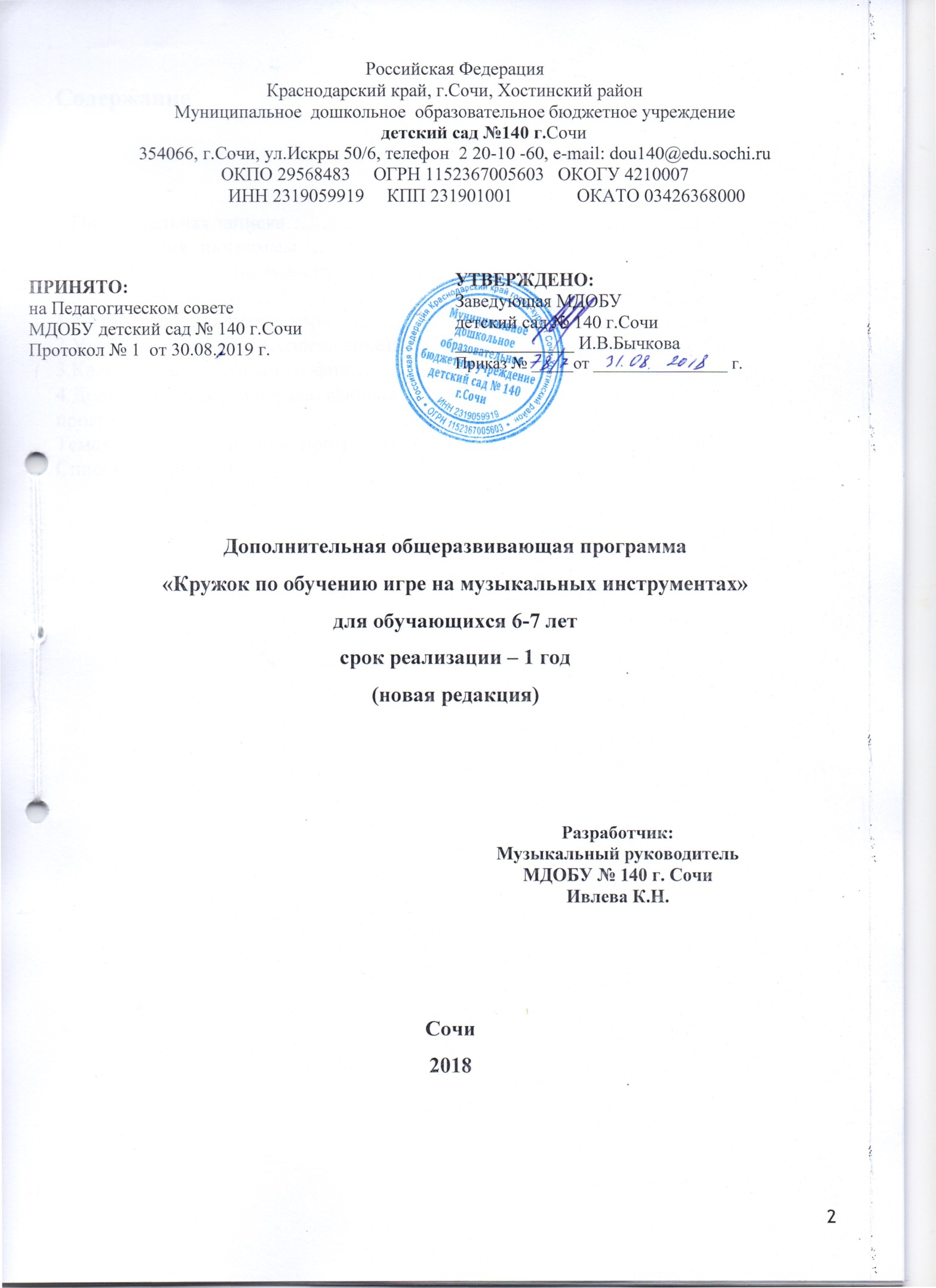 1.Пояснительная записка…………………………………………………21.1.Концепция программы………………………………………………..21.2.Новизна и оригинальность……………………………………………31.3.Актуальность…………………………………………………………..31.4.Срок освоения программы……………………………………….……42.Учебный план(объем, содержание)…………………………..…………53.Календарный учебный график…….……………………………………74.Дополнительная общеразвивающая программа…………………………………………………………..……….8Тематическое содержание программы………..…………………………11Список литературы……………………………………………………….171.Пояснительная запискаМузыкальное воспитание – это не воспитание музыканта,а прежде всего воспитание человека.В.А.Сухомлинский1.1.Концепция программыФедеральные государственные требования к структуре основной общеобразовательной программы дошкольного образования определяют содержание образовательной области «Музыка» на достижение цели развития музыкальности детей, способности эмоционально воспринимать музыку, через решение следующих задач:- развитие музыкально-художественной деятельности,- приобщение к искусству.      В то же время наблюдается рост детей, испытывающих неблагополучие: напряженность в контактах, необоснованные страхи, тревожность, регрессивные тенденции. Как показывает практика для таких детей характерен уход от общения, от контактов с окружающими, ориентация на свой внутренний мир.   Значение инструментального музицирования в решении данной проблемы велико.Специалисты справедливо подчеркивают, что «русские народные музыкальные инструменты не имеют себе равных по быстроте и легкости обучения на них, в особенности в совместном исполнении, где лица с крайне ограниченными природными способностями могут принимать участие и постепенно развивать свой слух».     Во-первых, игра на музыкальных инструментах препятствует возникновению у детей барьера неполноценности. Далеко не все дети и не сразу правильно и хорошо двигаются под музыку, поют, толково объясняют свои впечатления о прослушанной музыке. Поэтому игра в оркестре на доступных инструментах в некоторой степени компенсирует их вынужденную бездеятельность, повышает интерес к музыкальным занятиям.     Во-вторых, позволяет успешно развивать у детей звуковысотный, тембровый и ладовый слух.      В третьих, совместное музицирование развивает воображение, память, волю, чувство эмпатии, ответственность за общее дело, коллективизм.     Обучение игре на инструментах в процессе музыкальных занятий вызывает ряд трудностей: фронтальные занятия, недостаточность времени, малое количество инструментов.     Такое обучение нельзя назвать развивающим. Требуется организовать работу через дополнительное образование, где осуществляется дифференцированный личностно-ориентированный подход к каждому ребенку, индивидуальное подгрупповое обучение.     Цель: Развитие музыкальных способностей и создание творческого коллектива через  обучение игре на музыкальных инструментах.Задачи:Развивать у детей эмоциональную отзывчивость, побуждение к освоению новой музыкальной деятельности.Развивать тембровые, звуковысотные, динамические компоненты музыкального слуха и чувство ритма.Знакомить с различными музыкальными инструментами, способом звукоизвлечения, звучанием различных регистров.Учить воспроизводить простейшие звукоподражания, интонации, нужные тембры, в зависимости от музыкального образа.Развивать мышление, творческую инициативу, сознательные отношения между детьми.Развивать чувство ансамбля, интерес к игре на различных ударных и звуковысотных инструментах.Направлять работу на организацию сенсорно-интеллектуальных, познавательных действий, с целью формирования дифференцированного слышания музыки.Развивать слуховой самоконтроль, умение анализировать свою игру и игру сверстников на музыкальных инструментах.Закреплять у детей навыки совместной игры ансамблями и оркестром по слуху.Формы и методы решения поставленных целей и задач:Индивидуальные, подгрупповые и групповые формы обучения.Самостоятельное музицирование в группах.,Игровые приемы. Методы: наглядный, словесный, практический.Продолжительность 2 часа в неделю. Программа рассчитана на 72 часа в год для детей 6-7 лет.1.2.Новизна программыНовизна: программа по дополнительному образованию детей старшего возраста составлена  в соответствии  с Федеральными государственными требованиями к структуре основной общеобразовательной программы дошкольного образования.  Предусматривает дифференцированный личностно-ориентированный подход к каждому ребёнку. В совместную педагогическую работу включаются родители, они союзники и партнеры, родители вместе с детьми принимают участие в изготовлении шумовых инструментов.1.3.Актуальность программыСовершенствование системы музыкального образования — не только задача педагогов-практиков, но и актуальная проблема фундаментальной педагогической науки, динамично меняющейся в условиях современной музыкальной жизни.Речь идѐт о новых тенденциях музыкальной жизни общества, позволяющих говорить о качественном уровне насыщения «звуковой  среды», в которой формируется личность будущего музыканта и слушателя.В детской психологии и методике развития речи дошкольников хорошо известна роль становления слуха и формирования ритмических способностей. Установлено, что сниженный слух и, как следствие этого, плохое восприятие ритмической структуры звуковой среды, резко тормозят формирование экспрессивной речи в раннем возрасте. Если чувство ритма несовершенно, то замедляется становление развернутой (слитной) речи, она невыразительна и слабо интонирована; дошкольник говорит примитивно, используя короткие отрывочные высказывания. И в дальнейшем слабое развитие слуховых и моторных способностей, тормозит развитие ребенка, ограничивая не только сферу интеллектуальной деятельности, но и общение со сверстниками.В основу программы легли методологические положения изложенные в программах: «Этот удивительный ритм» И. Каплуновой и И. Новоскольцевой,«Элементарное музицирование с дошкольниками» Т. Тютюнниковой, созданная по системе музыкальной педагогики К. Орфа. Эти программы дают наиболее широкий спектр возможностей использования музыкальных инструментов и проявление музыкальных и творческих возможностей детей.Программа содержит ряд приложений: методическое обеспечение программы; диагностический инструментарий; план-конспект мероприятий реализованных в рамках программы;перспективный план подготовительной работы с детьми младший и средний возраст; тематический план; предметно развивающая среда по музыкальному воспитанию в группах; краткая характеристика музыкальных инструментов; перспективное планирование и картотека пальчиковых игр; картотека музыкально- дидактических игр и музыкальных игр на развитие у детей ритмического слуха.1.4.Срок освоения программы     Программа рассчитана для детей 6-7 лет, срок реализации 1 год обучения. В программе представлен учебно-тематический план с подробным содержанием каждой темы. Обучение по данной программе направлено на развитие музыкальных способностей детей и создание творческого коллектива через  обучение игре на музыкальных инструментах.     Рекомендуется использовать для дополнительного образования детей старшего дошкольного возраста. (72 занятий для группы в год).Участники: дети в возрасте 6-7 лет, посещающие дошкольное учреждение.Состав учебной группы – постоянныйФорма занятий -  групповаяПрограмма реализуется в ходе совместной образовательной деятельности два раза в неделю (в группах по 10 – 15 детей) продолжительность 30 минут. Занятия в кружке проходят в музыкальном зале МДОБУ №140                Понедельник в 15:45 – до 16:15                Четверг в 15:45 – до 16:15Второй год обучения - подготовительная группаУчебно-тематический планКалендарный учебный график  4.Дополнительная общеразвивающая программаПутем ежедневного наблюдения, производится отбор детей, имеющих склонности и                               способности к музыкальному образованию. Обучение начинается с большим количеством детей. Избранная методика позволяет выявить   с   самого   раннего   возраста   у  детей   ―первичные  данные,   т.   е. музыкальный слух, память и ритм, которые, безусловно, необходимы. А позднее приступать к обучению игре на музыкальных инструментах.Второй год обучения - подготовительная группаСодержаниеI. История происхождения первых музыкальных инструментов:   1. Беседа о возникновении инструментов в глубокой древности III-II в. до нашей эры   (прообразы ныне существующих).   -  Наглядность (разнообразие инструментов и способы их изготовления: кости, плоды   деревьев, высушенная кожа, стебли тростника, камыш, морские раковины).II. Подготовительный этап 2. Синтетическая форма занятий, включающая: художественное слово, пение, рассматривание иллюстраций, музыкально-дидактические игры, элементы психогимнастики. Использование пособия “музыкальные картинки”. На каждой странице рисунок, стихотворение для детей, а также примерный нотный образец и методические указания3. Знакомство с музыкально-дидактическими играми:      “Музыкальное эхо” -  нахождение по слуху отдельных звуков, сыгранных педагогом.      “Игра с рук” – повторение за музыкальным руководителем звукоподражания  на клавиатуре.4. Музыкально-дидактические игры: «Выбери инструмент», «Карусель», «Узнай сказку», «Музыкальный домик», элементы психогимнастики, артикуляционная дыхательная гимнастика.5. Побуждение детей к звукоподражанию в пении и игре на музыкальном инструменте, не ограничивая диапазон (индивидуальная работа на фортепиано или любом чисто-настроенном инструменте). 6. Знакомство с ритмом суммирования (индивидуальная работа на любом инструменте).7. Знакомство с эталонами быстрого, медленного, среднего темпа, исполнение на инструменте того или иного подражания).8.Развитие у детей эмоционального восприятия текста и иллюстрации, влияющее на быстроту и качество запоминания музыкальных звукоподражаний (совместное деятельность ребенка и взрослого).9.Обучение воспроизведению на музыкальном инструменте эталонов быстрого, умеренного, медленного темпов, различных ритмических остинатных блоков в двудольных размерах (прямой показ педагогом способов звукоизвлечения ).10.Побуждение детей к воспроизведению “крика петушка” (триоль) в разных регистрах. Транспонирование (игра от разных звуков).11. Продолжение работы по освоению среднего регистра клавиатуры, пунктирным ритмическим рисунком ( “игра с рук” с открытой клавиатурой).12. Обучение воспроизведению ритмического рисунка хлопками и на музыкальном инструменте ( “музыкальное эхо” ).13. Формирование предпосылок к музыкально – творческим проявлениям, путем импровизации на музыкальном инструменте (самостоятельное нахождение различных интонаций).III. Основной этап. 14. Обучение детей игре в ансамбле с педагогом, точное воспроизведение равномерной пульсации метрической, четвертными длительностями (совместная игра ребенка и взрослого на одном, чисто настроенном инструменте).15.  Обучение детей воспроизведению метрической пульсации четвертными длительностями в двухдольном размере поочередно правой и левой руками ( все дети хлопками или на палочках передают метрическую пульсацию).16. Обучение детей подбору знакомой песни на различных звуковысотных детских музыкальных инструментах, индивидуально или небольшими группами ( деревянные ложки, металлофон)17. Обучение детей пению на одном звуке в удобной тесситуре, исполнение на различных инструментах, слушая аккомпанемент, исполняемый педагогом.18. Разучивание песни, добиваясь точного воспроизведения ритмического рисунка на фортепиано, различных звуковысотных и ударных детских музыкальных инструментов. Освоение приемов правильного звукоизвлечения.19. Работа над совершенством ритма, игра по подгруппам в ансамбле (фортепиано, румба, бубен, треугольник).ОРГАНИЗАЦИЯ УДАРНЫХ АНСАМБЛЕЙ .АНСАМБЛЬ “ПРИРОДНЫХ” ИНСТРУМЕНТОВ.20. Знакомство детей с различными видами “природных” Орфовских  музыкальных инструментов: хлопков, притопов, шлепков, щелканья пальцами, их звукокрасочной гаммой.21. Обучение с помощью “природных” инструментов передачи простейших ритмических рисунков, основанных на чередовании четвертных длительностей.22. Обучение детей выполнению ритмических остинатных блоков, в соответствии с характером пьес на ударных инструментах. Соблюдать общую динамику и темп (бубен,”природные” музыкальные инструменты).МЕТАЛЛОЗВУЧНЫЙ АНСАМБЛЬ23. Знакомство с инструментами, входящими в состав металлозвучного ансамбля, со способами игры на них (бубны, румбы, тарелки, треугольники, колокольчики).24. Обучение игре на этих инструментах, точное исполнение ритмического рисунка своей партии, умение слушать друг друга.ДЕРЕВОЗВУЧНЫЙ АНСАМБЛЬ25. Знакомство с инструментами, входящими в состав деревозвучного ансамбля, со способами игры на них (деревянные палочки, кубики, ложки, брусочки, кастаньеты). 26. Создание ансамбля ложкарей.27. Использование инструментов, созданных родителями детей из бросового материала в речевом музицировании и в речевых играх ( музыкальная рогатка, ложка с висюльками, стаканчик с хвостом, чудесный молоточек, подвесной ксилофон).28. Использование всех деревозвучных инструментов в логоритмических играх.СМЕШАННЫЙ СОСТАВ УДАРНЫХ ИНСТРУМЕНТОВ29. Инсценирование песен с использованием детских ударных инструментов: правильное вступление, исполнение ритмического рисунка, динамического и темпового ансамбля (колокольчики, барабаны, деревянные ложки).30. Освоение навыков совместной игры ансамблем, умение прислушиваться друг к другу, точно исполнять партии  ( барабаны, треугольник, ложки, румба, бубен,  кастаньеты, колокольчик ).31. Исполнение пьесы повышенной степени сложности: услышать оригинальный характер сопровождения, довольно трудные самостоятельные партии (свистулька, бубен, ложка, трещотка).32. Умение различать трехчастную форму пьесы, играть по слуху свою партию, соблюдая динамику, акценты (маракасы, кастаньеты, ложки, румбы, тарелки, барабан, треугольник).МЕЛОДИЧЕСКАЯ СТУПЕНЬ33. Знакомство с интонацией терции. Освоение различных мелодических “зёрен-интонаций”, связанных с доступными детям образами. ( “Игра с рук”на фортепиано)     34. Подбор терцовой интонации от разных звуков. (перенос обобщённых способов        действий на различные звуковысотные детские музыкальные инструменты)      35. Знакомство с интонацией секунды. (прямой показ педагога)        36. Знакомство с интонацией чистой кварты. (“Музыкальное эхо”)      37. Подбор чистой кварты от разных звуков. (подбор образцов интонаций на разных                             звуковысотных  детских  музыкальных  инструментах)        38. Знакомство с интонацией чистой квинты. ( прямой показ педагога)      39. Закрепление материала. (моделирование звуковысотных отношений движением руки)                                                           Мелодические пьесы	40. Упражнение детей в чистом интонировании нисходящей малой терции, работа над ровным ритмическим рисунком (фортепиано, звуковысотные детские музыкальные инструменты).                                              41.Обучение детей игре песенок-загадок вместе с педагогом по фразам. ( в дальнейшем ребёнок может подобрать песню сам) 42.Подбор “Зова кукушки” от разных звуков. ( любой инструмент) 43.Освоение песни-эталона, построенной на поступенном движении по звукам мажорной гаммы с равномерной метрической пульсацией четвертными длительностями. Осознание направления движения мелодической линии. ( фортепиано, клавишно - ударная группа)  44. Обучение подбора по слуху с разнообразным ритмическим рисунком. Мажорная гамма. Определение направления мелодии. (семиступенная лесенка, наглядно- двигательное моделирование).45.  Обучение детей исполнению мелодии, построенной на двух соседних звуках, передача ритма хлопками.( восьмые длительности).46. Исполнение пьесы под фонограмму на ударных музыкальных инструментах. Партия металлофона 1-ой  части разучивается отдельно ( пьеса в грамзаписи ).47. Побуждение к инструментальному творчеству, ритмическим и мелодическим импровизациям. Различать разный характер вариаций, соответственно подбирать нужные муз. инструменты. ( фонограмма, сопровождение музыкального руководителя)     48. Продолжение работы по овладению музыкальным языком как важнейшей основы развития инструментального творчества.49. Разучивание с детьми песен-загадок: самостоятельное импровизирование ритма, мелодии, подбор “музыкальных ответов” на фортепиано.50. Освоение поступенного движения вверх и вниз внутри трихорда, навыки совместных действий ( струнная группа, “музыкальное эхо” ).Играем в оркестре53. Подготовка детей к координированным совместным действиям, развитие важного для игры в оркестре чувства – ансамбля.54. Выступление музыкантов перед сверстниками.55. Проведение игровой программы: музыкально – дидактические игры, логоритмика.56. Создание условий для собственных творческих проявлений ребят, побуждать к импровизации ( все виды инструментов).57. Шумовой оркестр, использование пластмассовых бутылок ( бросовый материал).58. Ансамбль ложкарей. Исполнение русских народных мелодий.59. Ритмический ансамбль. Исполнение произведений на деревозвучных ударных инструментах.60. Ритмический ансамбль. Исполнение произведений на металлозвучных инструментах.61. Объединение детей в один общий оркестр, исполнение произведений62. Подготовка к выступлениям на праздниках.63. Развитие творческой активности детей, музицирование в свободное от занятий время.64. Творческие задания.65. Знакомство с современными музыкальными инструментами.66. Знакомство с инструментами симфонического оркестра.6.Список литературыБаренбойм Л.А. Музыкальное воспитание в современном мире.- М., 1973Барсова И. Книга об оркестре.- М.: Музыка, 1969Боровик, Т. М. Звуки, ритмы и слова. / Т. М. Боровик. – Минск, 1991.Бублей С. Детский оркестр.- Л.: Музыка, 1985Васильев Ю., Широков А. Рассказы о русских народных инструментах.- М.: Советский композитор, 19766.Ветлугина Н.А. Детский оркестр.- М.: Музыка, 1976Ветлугина Н.А. Музыкальный букварь.- М., 1978Кононова  Обучение дошкольников игре на детских инструментах, М., 1990Н.Г.Кононова  Музыкально-дидактические игры в детском саду, М., 1992М.А.Трубникова  Играем в оркестре по слуху, М.,1993С.Газарян  В мире музыкальных инструментов, М.: Просвещение,1998Карл Орф  Система детского музыкального воспитания, М.,1987О.П.Радынова  Музыкальное воспитание дошкольников, М.,1994М.А.Михайлова  Развитие музыкальных способностей, М.,1997№ п/пНазвание темыКоличество часовВ том числе теорииВ том числе практики1.История происхождения первых музыкальных инструментов11-2.Подготовительный этапОриентировочно - тембровая ступень:-Предварительное накопление детьми необходимых музыкально- слуховых представлений;-Развитие у детей эмоциональной отзывчивости на различные музыкальные картинки, побуждение к освоению новой музыкальной деятельности;-Проведение работы по обследованию детьми музыкального инструмента, знакомству со способами звукоизвлечения, звучанием различных регистров, в соответствии с характером  музыкальных образов;-Обучение детей воспроизводству простейших звукоподражаний, интонаций, нужных тембров, в зависимости от музыкального образа;-Развитие тембровых, звуковысотных компонентов музыкального слуха и чувство ритма.3222231--2-122-3.Основной этапРитмическая ступень:-Продолжение работы по развитию у детей системы музыкальных способностей, в первую очередь музыкального слуха и чувства ритма;-Знакомство с тембрами различных музыкальных инструментов и со способами звукоизвлечения;-Развитие чувства ансамбля, интерес к игре на различных ударных и звуковысотных детских музыкальных инструментах;-Развитие слухового самоконтроля, умения анализировать свою игру и игру товарища;-Направление работы на организацию сенсорно-интелектуальных, познавательных действий, с целью формирования дифференцированного слышания музыки.  56863541-3-276-4. Мелодическая ступень.-Подведение детей к восприятию высоты звуков, устоя и неустоя звуков, формированию чувства тоники, чувства лада:-Закреплять у детей навыки совместной игры ансамблем и оркестром детских музыкальных инструментов по слуху;-продолжение работы по освоению различных групп детских музыкальных инструментов, прививать интерес к ним;-Развитие мелодического слуха и всего комплекса музыкальных способностей в процессе подбора мелодий на различных инструментах;-Развитие творческой активности детей в импровизации на детских музыкальных инструментах;-Знакомство с инструментами симфонического оркестра.     4586723-11-215757-72 часаIXXXIXIIIIIIIIIVVVIVIIVIIIНачало учебного годаПродолжительность 9 месяцев(сентябрь-май)Каникулы 3 месяца (июнь, июль,август)Сроки проведения первичногомониторинга (диагностики)сентябрь – октябрьСроки проведения итоговогомониторинга(диагностики) майМесяцВид деятельностиРепертуарсентябрьПальчиковые игрыР.н.п. «Большой палец», М. Бородинцкая«Щи-талочка»,В. Орлов «Я считаю»сентябрьЗвучащие жестымуз. К. Ковалина«Туки – туки»сентябрьРечевое музицирование«Маляр»сентябрьМузыкально – ритмические игры и упражненияХодьба с остановками Бег с остановкамисентябрьМоделирование элементов музыкального языкаРечевое и двигательное моделирование темпасентябрьИгра в оркестре, ансамбле ИмпровизацияД. Шостаковича«Вальс – шутка»октябрьПальчиковые игрыЕ. Чеповецкий«Строим дом»,«В тихой речке», М. Пинская«Домик»октябрьЗвучащие жестыЕ. Поплянова«Слово на ладошках»октябрьРечевое музицированиеР.н.п. «Едет мышка на ежах»октябрьМузыкально – ритмические игры и упражненияГрафическое моделирование темпаоктябрьМоделирование элементов музыкального языкаЮ. Мырцивой «Осенний оркестр»октябрьИгра в оркестре, ансамбле ИмпровизацияМ. Глинка «Полька», И. Гайдна«Детская симфония»ноябрьПальчиковые игрыМ. Пинская«Хоровод»,С. Михалков «Облака».ноябрьЗвучащие жестыС. Перкио«Хлопай – топай»ноябрьРечевое музицированиеР.н.п. «Котенька – коток»ноябрьМузыкально – ритмические игры и упражнения«Барабанщики»ноябрьМоделирование элементов музыкального языкаДвигательное метрированиеноябрьИгра в оркестре, ансамбле ИмпровизацияЖ. Рамо «Тамбурин»декабрьПальчиковые игрыР.н.п. «Оса»,«Бабушка», «Братья», И. Евдокимова«Вышли пальцы танцевать».декабрьЗвучащие жестыС. Сломивица Игра «Эхо»декабрьРечевое музицирование«Сенокос» «Волк»декабрьМузыкально – ритмические игры и упражненияИгра «Сыграй-ка»декабрьМоделирование элементов музыкального языкаГрафическое метрирование. Тактирование.декабрьИгра в оркестре, ансамбле ИмпровизацияЕ. Марченко «Марш»,Э. Григ «Норвежский танец».январьПальчиковые игрыВ. Орлов «Раз, два, три, ну-ка повтори» «Три пингвина»,Г. Лагздынь «Сапаги».январьЗвучащие жесты«Прыг, скок по ладошке»январьРечевое музицирование«Фома и Тимошка»Музыкально – дидактические игрыКто скорей?Игра в оркестре, ансамбле. Импровизация.И. Штраус «Полька»,«Трик – трак», В. Моцарт«Турецкое рондо»февральПальчиковые игрыР.н.п. «Тики – так»,«Хозяюшка»,«Пароход».февральЗвучащие жесты«Всяк играет и поѐт»февральРечевое музицирование«Лиса по лесу ходила»февральМузыкально – ритмические игры и упражнения«Сложи словечко»февральМоделирование элементов музыкального языкаМоделирование ритма (Длинные и короткие звуки)февральИгра в оркестре, ансамбле. Импровизация.Чешская полька«Аннушка»мартПальчиковые игры«Моя семья»,«Галава рамана» (болгарские игры)мартЗвучащие жестыЕ. Попляновой«Колючие слова»мартРечевое музицированиеИ.Михайлова«На стене часы висели»мартМузыкально – дидактические игрыИгра «лото»мартМоделирование элементов музыкального языкаЗвуковысотное моделирование (речевое, графическое,пространственное)мартИгра в оркестре, ансамбле.С. РахманиноваИмпровизация.«Итальянская полька»апрельПальчиковые игрыИ. Токманова «Пчѐлки»,«Червячки», «Десять птичек – стайка!,Г. Лагздынь «Семечко».апрельЗвучащие жестыМ.Андреевой«Молоточки»апрельРечевое музицирование«Стало теплее»«Апрель»апрельМоделирование элементов музыкального языкаДинамическое моделирование (речевое, двигательное,пространственное)апрельМузыкально – дидактические игрыГ. Левкодимова «Веселые инструменты»апрельИгра в оркестре, ансамбле ИмпровизацияР.н.п. «Ансамбль ложкарей» обр. С. Туманян,Э. Грига«Танец Анитры»майПальчиковые игрыИ. Токманова«Качаем лодочку»,«Сонный слон» Р. Сеф «Птенцы»майЗвучащие жестыПесенка – зарядка Ю. Мориц«В огороде поспевают»,«Маленький народ».майРечевое музицирование«Едем на тележке»майМузыкально – дидактические игры«Дирижѐр»«Бубенчики»майМоделирование элементов музыкального языкаМоделирование музыкальной формы.майИгра в оркестре, ансамбле. ИмпровизацияА. Дворжак «Юмореска»